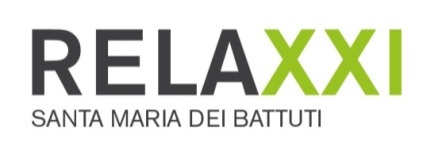 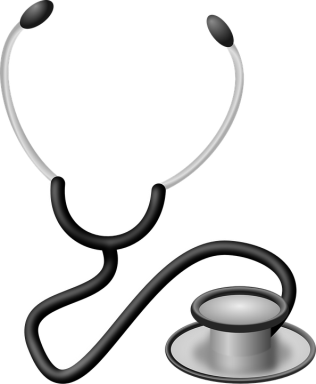 News staff RelaxxiSi comunica che oggi 30/11/2017 il Dott. Degregori Stefano e la psicologa Dott.ssa Mattarello Tania concluderanno il loro incarico presso Relaxxi.Dal 01/12/2017  si verificheranno pertanto alcune variazioni circa l’organizzazione dello staff che collabora con il nucleo San Giorgio.Tutti i pazienti in carico al Dott. Degregori dal 01/12 verranno assegnati al Dott. Peterle Enrico;Gli ospiti in carico alla psicologa Tania saranno invece così distribuiti: nucleo San Giorgio (prima parte del reparto) assegnati alla collega Bobbo Daniela; nucleo S. Elena (seconda parte del reparto)  assegnati alla collega Finessi Matilde.